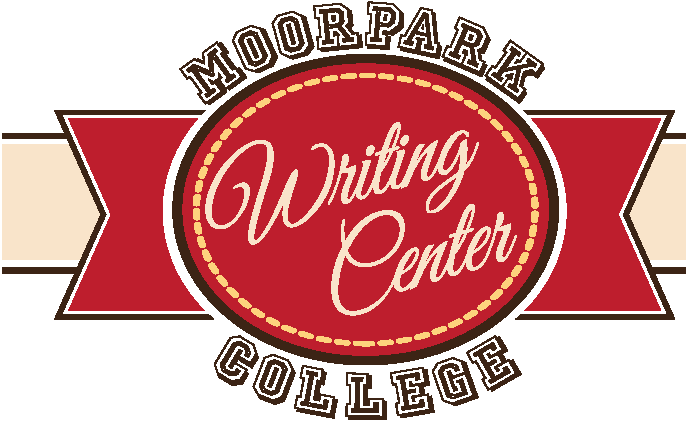 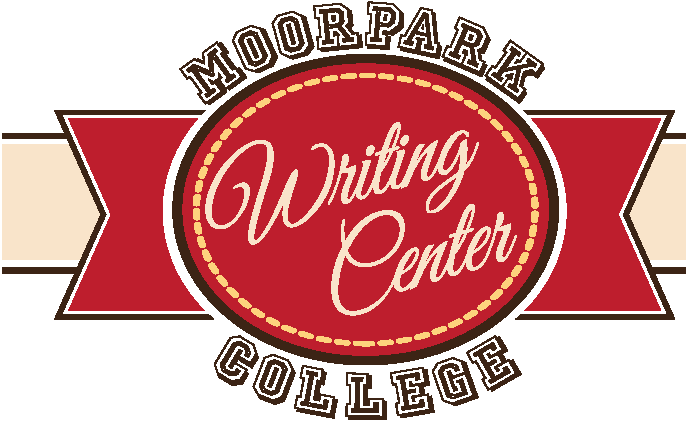 DefinitionTransitions take the reader smoothly from one idea to another in your paper.  Transitional expressions create a relationship between one word and another, one phrase and another, one sentence and another, or even one paragraph and another. Be careful to not just toss in transitions because you think you need one; make sure that it is the right transition for the right moment.ExamplesAdditionalsoin additiontoo moreoverandbesidesfurthermoreequally important thenfinallyadditionally      Example            for examplefor instancethusas an illustrationnamelyspecificallyContradiction/ Exception/ Contrastbutyethoweverneverthelessnonethelessconverselyin contraststillat the same timeon the one handon the other handunlike…whereasalthough…Comparisonsimilarlylikewisein the same wayand in common with…as…  SequencebeforesoonlatermeanwhilesubsequentlyimmediatelyeventuallycurrentlyTimefirst, second (etc)nextthenfinallyafterwardprior toResult or Cause and Effectthereforethusas a resultso accordinglyconsequentlySummaryHence	In shortIn brief	In summary In conclusion FinallyPracticeLook in your first body paragraph and try to find any places where you need transitional words. Look for places where you are showing contrast, similarity, addition, example, etc. and make sure you have the right words for the job. Jot down at least one of those transitions here. Look at the last sentence of one of your body paragraphs and jot down some transitional expressions that you could use as the first sentence of the subsequent paragraph.  Which transition seems to work the best? Now do this for each of your body paragraphs.Apply this technique to the entire paper as you revise, looking for places where you need to help the reader see the relationships between ideas, sentences, examples, etc.